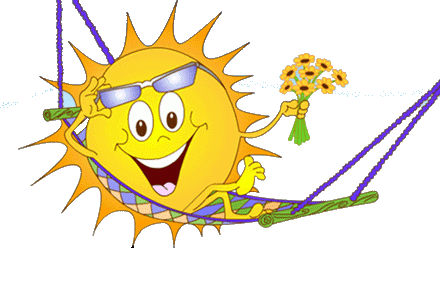 Měsíční plán pro 3.M ČERVEN									Informace:12.6. Focení tříd; třídní foto 35 Kč, skupinka 25 Kč. Prosím o podepsaný lísteček s odsouhlaseným počtem skupinových fotek.V týdnu 19.-21.6. budou děti psát pololetní práce z Čj a MDo 19.6. zaplacení školy v přírodě (1.500 Kč)21.-22.6. Vybíráme učebnice – prosím dohlédněte na to, aby učebnice, které Vaše dítě odevzdává, byly čisté, opravené a slepené. Děkuji.23.6. si děti odnáší všechny své Vv práce a osobní pomůcky domů. 30.6. předávání vysvědčení; máme pouze 1 vyuč. hodinu, konec v 9:004.9. začátek nového školního roku 😊Akce:2.6.  Pohádkový les v Ostašově, příchod a odchod ze školy jako obvykle. S sebou sportovní oblečení, svačinu a pití, v případě špatného počasí ještě pláštěnku.7.6. Den bez tašek – 1. středa tentokrát už v lehce prázdninovém ladění. Děti si vezmou učení do něčeho jiného, než je školní taška. Nápadům a originalitě se meze nekladou. 22.6. Zahradní slavnost; společné odpoledne na školní zahradě. Heřmánková kavárna, občerstvení, dílničky pro děti i rodiče, dražba dětských prací. Otevíráme v 16 hodin, ukončení v 18 hodin.26.-28.6. Škola v přírodě; sraz v 8:00 na nádraží ČD v Liberci, příjezd ve středu 14:58 tamtéž. Více informací pošlu emailem.29.6. zatím v jednání návštěva a exkurze LZS na libereckém letištiUčivo:ČjMPrvMluvnické kategorie podst.jmen – pád, životnost (rod a číslo opakování)Slovesa – mluvnické kategorie: osoba, číslo, časPrůběžné opakování – vyjmenovaná slovaDopisPísemné násobeníMalá násobilka Geometrie – kružnice, trojúhelník; kvádr, krychleŽivočichovéPřírodní společenstvaMinulost, současnost, budoucnostDomácí úkolypravidelné čtení nahlas, malá násobilka, vyjmenovaná slovaprůběžná kontrola penálu. Mít vždy jedno náhradní pero, tužku.procvičování probraného učiva lze např. na  http://www.rysava.websnadno.cz/, 3. třída (3. ročník) – Umíme česky – Online procvičování češtiny (umimecesky.cz)http://www.onlinecviceni.cz/Český jazyk 3. třída (skolakov.eu)